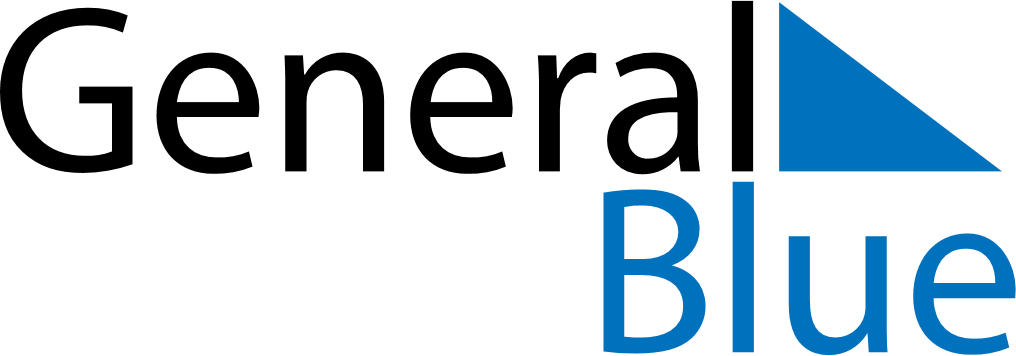 August 2027August 2027August 2027August 2027ZambiaZambiaZambiaMondayTuesdayWednesdayThursdayFridaySaturdaySaturdaySunday123456778Farmers’ Day910111213141415161718192021212223242526272828293031